1. IDENTIFICATION 1. IDENTIFICATION 1. IDENTIFICATION 1. IDENTIFICATION 1. IDENTIFICATION 1. IDENTIFICATION 1. IDENTIFICATION 1. IDENTIFICATION 1.1 Product Name: BEACH WAVE MOUSSE  Product Name: BEACH WAVE MOUSSE  Product Name: BEACH WAVE MOUSSE  Product Name: BEACH WAVE MOUSSE  Product Name: BEACH WAVE MOUSSE  Product Name: BEACH WAVE MOUSSE  Product Name: BEACH WAVE MOUSSE  1.2 Recommended Use / Product Use: Hair Care Recommended Use / Product Use: Hair Care Recommended Use / Product Use: Hair Care Recommended Use / Product Use: Hair Care Recommended Use / Product Use: Hair Care Recommended Use / Product Use: Hair Care Recommended Use / Product Use: Hair Care 1.3Manufacturer’s Name: MOROCCANOIL, INC.Manufacturer’s Name: MOROCCANOIL, INC.Manufacturer’s Name: MOROCCANOIL, INC.Manufacturer’s Name: MOROCCANOIL, INC.Manufacturer’s Name: MOROCCANOIL, INC.Manufacturer’s Name: MOROCCANOIL, INC.Manufacturer’s Name: MOROCCANOIL, INC.1.4 Manufacturer’s Address: 16311 VENTURA BLVD., STE. 1200, LOS ANGELES, CA 91436Manufacturer’s Address: 16311 VENTURA BLVD., STE. 1200, LOS ANGELES, CA 91436Manufacturer’s Address: 16311 VENTURA BLVD., STE. 1200, LOS ANGELES, CA 91436Manufacturer’s Address: 16311 VENTURA BLVD., STE. 1200, LOS ANGELES, CA 91436Manufacturer’s Address: 16311 VENTURA BLVD., STE. 1200, LOS ANGELES, CA 91436Manufacturer’s Address: 16311 VENTURA BLVD., STE. 1200, LOS ANGELES, CA 91436Manufacturer’s Address: 16311 VENTURA BLVD., STE. 1200, LOS ANGELES, CA 914361.5 Emergency Phone: Chemtrec (24 hours) 1-800-424-9300 (Toll-Free in the USA) For international calls: 011-703-527-3887 (Collect calls are accepted) Contract # CCN5* Emergency Phone: Chemtrec (24 hours) 1-800-424-9300 (Toll-Free in the USA) For international calls: 011-703-527-3887 (Collect calls are accepted) Contract # CCN5* Emergency Phone: Chemtrec (24 hours) 1-800-424-9300 (Toll-Free in the USA) For international calls: 011-703-527-3887 (Collect calls are accepted) Contract # CCN5* Emergency Phone: Chemtrec (24 hours) 1-800-424-9300 (Toll-Free in the USA) For international calls: 011-703-527-3887 (Collect calls are accepted) Contract # CCN5* Emergency Phone: Chemtrec (24 hours) 1-800-424-9300 (Toll-Free in the USA) For international calls: 011-703-527-3887 (Collect calls are accepted) Contract # CCN5* Emergency Phone: Chemtrec (24 hours) 1-800-424-9300 (Toll-Free in the USA) For international calls: 011-703-527-3887 (Collect calls are accepted) Contract # CCN5* Emergency Phone: Chemtrec (24 hours) 1-800-424-9300 (Toll-Free in the USA) For international calls: 011-703-527-3887 (Collect calls are accepted) Contract # CCN5* 2. HAZARD IDENTIFICATION 2. HAZARD IDENTIFICATION 2. HAZARD IDENTIFICATION 2. HAZARD IDENTIFICATION 2. HAZARD IDENTIFICATION 2. HAZARD IDENTIFICATION 2. HAZARD IDENTIFICATION 2. HAZARD IDENTIFICATION SECTION 2.1 SECTION 2.1 SECTION 2.1 SECTION 2.1 SECTION 2.1 SECTION 2.1 SECTION 2.1 SECTION 2.1 	NON-Flammable aerosol, category 3 	Warning 	Pressurized Container: May burst if heated 	NON-Flammable aerosol, category 3 	Warning 	Pressurized Container: May burst if heated 	NON-Flammable aerosol, category 3 	Warning 	Pressurized Container: May burst if heated 	NON-Flammable aerosol, category 3 	Warning 	Pressurized Container: May burst if heated 	NON-Flammable aerosol, category 3 	Warning 	Pressurized Container: May burst if heated 	NON-Flammable aerosol, category 3 	Warning 	Pressurized Container: May burst if heated 	NON-Flammable aerosol, category 3 	Warning 	Pressurized Container: May burst if heated 	NON-Flammable aerosol, category 3 	Warning 	Pressurized Container: May burst if heated 2.2 HEALTH HEALTH ENVIRONMENTAL ENVIRONMENTAL ENVIRONMENTAL PHYSICAL PHYSICAL 3. COMPOSITION/INFORMATION ON INGREDIENTS: Mixture / CBI NOTE: For information on ingredients, the competent authority rules for CBI take priority over the rules for product identification. 3. COMPOSITION/INFORMATION ON INGREDIENTS: Mixture / CBI NOTE: For information on ingredients, the competent authority rules for CBI take priority over the rules for product identification. 3. COMPOSITION/INFORMATION ON INGREDIENTS: Mixture / CBI NOTE: For information on ingredients, the competent authority rules for CBI take priority over the rules for product identification. 3. COMPOSITION/INFORMATION ON INGREDIENTS: Mixture / CBI NOTE: For information on ingredients, the competent authority rules for CBI take priority over the rules for product identification. 3. COMPOSITION/INFORMATION ON INGREDIENTS: Mixture / CBI NOTE: For information on ingredients, the competent authority rules for CBI take priority over the rules for product identification. 3. COMPOSITION/INFORMATION ON INGREDIENTS: Mixture / CBI NOTE: For information on ingredients, the competent authority rules for CBI take priority over the rules for product identification. 3. COMPOSITION/INFORMATION ON INGREDIENTS: Mixture / CBI NOTE: For information on ingredients, the competent authority rules for CBI take priority over the rules for product identification. 3. COMPOSITION/INFORMATION ON INGREDIENTS: Mixture / CBI NOTE: For information on ingredients, the competent authority rules for CBI take priority over the rules for product identification. CHEMICAL IDENTITY CHEMICAL IDENTITY CAS # EINECS# % (In Total Formula) FLASHPOINT FLASHPOINT OTHER Isobutane Isobutane 75-28-5 200-857-2 1 - 10 - 132.23oF - 132.23oF 1,3-butadiene < 1ppm Propane Propane 74-98-6 200-827-9 1 - 10 - 156oF - 156oF 1,3-butadiene < 1ppm 3.1 Impurities and stabilizing additives which are themselves classified and which contribute to the classification of the substance. Impurities and stabilizing additives which are themselves classified and which contribute to the classification of the substance. Impurities and stabilizing additives which are themselves classified and which contribute to the classification of the substance. Impurities and stabilizing additives which are themselves classified and which contribute to the classification of the substance. Impurities and stabilizing additives which are themselves classified and which contribute to the classification of the substance. Impurities and stabilizing additives which are themselves classified and which contribute to the classification of the substance. Impurities and stabilizing additives which are themselves classified and which contribute to the classification of the substance. None present None present 3.2 Mixture: The chemical identity and concentration or concentration ranges of all ingredients which are hazardous within the meaning of the GHS and are present above their cut-off levels. Cut-off level for reproductive toxicity, carcinogenicity and category 1 mutagenicity is 3 0.1% Cut-off level for all other hazard classes is 3 1% NOTE: For information on ingredients, the competent authority rules for CBI take priority over the rules for product identification. Mixture: The chemical identity and concentration or concentration ranges of all ingredients which are hazardous within the meaning of the GHS and are present above their cut-off levels. Cut-off level for reproductive toxicity, carcinogenicity and category 1 mutagenicity is 3 0.1% Cut-off level for all other hazard classes is 3 1% NOTE: For information on ingredients, the competent authority rules for CBI take priority over the rules for product identification. Mixture: The chemical identity and concentration or concentration ranges of all ingredients which are hazardous within the meaning of the GHS and are present above their cut-off levels. Cut-off level for reproductive toxicity, carcinogenicity and category 1 mutagenicity is 3 0.1% Cut-off level for all other hazard classes is 3 1% NOTE: For information on ingredients, the competent authority rules for CBI take priority over the rules for product identification. Mixture: The chemical identity and concentration or concentration ranges of all ingredients which are hazardous within the meaning of the GHS and are present above their cut-off levels. Cut-off level for reproductive toxicity, carcinogenicity and category 1 mutagenicity is 3 0.1% Cut-off level for all other hazard classes is 3 1% NOTE: For information on ingredients, the competent authority rules for CBI take priority over the rules for product identification. Mixture: The chemical identity and concentration or concentration ranges of all ingredients which are hazardous within the meaning of the GHS and are present above their cut-off levels. Cut-off level for reproductive toxicity, carcinogenicity and category 1 mutagenicity is 3 0.1% Cut-off level for all other hazard classes is 3 1% NOTE: For information on ingredients, the competent authority rules for CBI take priority over the rules for product identification. Mixture: The chemical identity and concentration or concentration ranges of all ingredients which are hazardous within the meaning of the GHS and are present above their cut-off levels. Cut-off level for reproductive toxicity, carcinogenicity and category 1 mutagenicity is 3 0.1% Cut-off level for all other hazard classes is 3 1% NOTE: For information on ingredients, the competent authority rules for CBI take priority over the rules for product identification. Mixture: The chemical identity and concentration or concentration ranges of all ingredients which are hazardous within the meaning of the GHS and are present above their cut-off levels. Cut-off level for reproductive toxicity, carcinogenicity and category 1 mutagenicity is 3 0.1% Cut-off level for all other hazard classes is 3 1% NOTE: For information on ingredients, the competent authority rules for CBI take priority over the rules for product identification. None present None present 4. FIRST AID MEASURES 4. FIRST AID MEASURES 4. FIRST AID MEASURES 4. FIRST AID MEASURES 4. FIRST AID MEASURES 4. FIRST AID MEASURES 4. FIRST AID MEASURES 4. FIRST AID MEASURES 4.1 First Aid: 	INGESTION: 	Drink enough water to dilute. Consult physician immediately First Aid: 	INGESTION: 	Drink enough water to dilute. Consult physician immediately First Aid: 	INGESTION: 	Drink enough water to dilute. Consult physician immediately First Aid: 	INGESTION: 	Drink enough water to dilute. Consult physician immediately First Aid: 	INGESTION: 	Drink enough water to dilute. Consult physician immediately First Aid: 	INGESTION: 	Drink enough water to dilute. Consult physician immediately First Aid: 	INGESTION: 	Drink enough water to dilute. Consult physician immediately Flush eyes with plenty of water to ensure complete flushing. e.g., Eye wash station for 15 EYES: minutes. If irritation persists, seek medical attention 	SKIN: 	Wash thoroughly with mild soap and water. If irritation persists, seek medical attention 	INHALATION: 	Remove victim to fresh air at once. If breathing is difficult, seek medical attention Flush eyes with plenty of water to ensure complete flushing. e.g., Eye wash station for 15 EYES: minutes. If irritation persists, seek medical attention 	SKIN: 	Wash thoroughly with mild soap and water. If irritation persists, seek medical attention 	INHALATION: 	Remove victim to fresh air at once. If breathing is difficult, seek medical attention Flush eyes with plenty of water to ensure complete flushing. e.g., Eye wash station for 15 EYES: minutes. If irritation persists, seek medical attention 	SKIN: 	Wash thoroughly with mild soap and water. If irritation persists, seek medical attention 	INHALATION: 	Remove victim to fresh air at once. If breathing is difficult, seek medical attention Flush eyes with plenty of water to ensure complete flushing. e.g., Eye wash station for 15 EYES: minutes. If irritation persists, seek medical attention 	SKIN: 	Wash thoroughly with mild soap and water. If irritation persists, seek medical attention 	INHALATION: 	Remove victim to fresh air at once. If breathing is difficult, seek medical attention Flush eyes with plenty of water to ensure complete flushing. e.g., Eye wash station for 15 EYES: minutes. If irritation persists, seek medical attention 	SKIN: 	Wash thoroughly with mild soap and water. If irritation persists, seek medical attention 	INHALATION: 	Remove victim to fresh air at once. If breathing is difficult, seek medical attention Flush eyes with plenty of water to ensure complete flushing. e.g., Eye wash station for 15 EYES: minutes. If irritation persists, seek medical attention 	SKIN: 	Wash thoroughly with mild soap and water. If irritation persists, seek medical attention 	INHALATION: 	Remove victim to fresh air at once. If breathing is difficult, seek medical attention Flush eyes with plenty of water to ensure complete flushing. e.g., Eye wash station for 15 EYES: minutes. If irritation persists, seek medical attention 	SKIN: 	Wash thoroughly with mild soap and water. If irritation persists, seek medical attention 	INHALATION: 	Remove victim to fresh air at once. If breathing is difficult, seek medical attention Flush eyes with plenty of water to ensure complete flushing. e.g., Eye wash station for 15 EYES: minutes. If irritation persists, seek medical attention 	SKIN: 	Wash thoroughly with mild soap and water. If irritation persists, seek medical attention 	INHALATION: 	Remove victim to fresh air at once. If breathing is difficult, seek medical attention 4.2 Medical Conditions Aggravated by Exposure:  Pre-existing respiratory and skin disorder apparatus and full protective clothing. Medical Conditions Aggravated by Exposure:  Pre-existing respiratory and skin disorder apparatus and full protective clothing. Medical Conditions Aggravated by Exposure:  Pre-existing respiratory and skin disorder apparatus and full protective clothing. Medical Conditions Aggravated by Exposure:  Pre-existing respiratory and skin disorder apparatus and full protective clothing. Medical Conditions Aggravated by Exposure:  Pre-existing respiratory and skin disorder apparatus and full protective clothing. Medical Conditions Aggravated by Exposure:  Pre-existing respiratory and skin disorder apparatus and full protective clothing. Medical Conditions Aggravated by Exposure:  Pre-existing respiratory and skin disorder apparatus and full protective clothing. Medical Conditions Aggravated by Exposure:  Pre-existing respiratory and skin disorder apparatus and full protective clothing. 5. FIREFIGHTING MEASURES 5. FIREFIGHTING MEASURES 5. FIREFIGHTING MEASURES 5. FIREFIGHTING MEASURES 5. FIREFIGHTING MEASURES 5. FIREFIGHTING MEASURES 5. FIREFIGHTING MEASURES 5. FIREFIGHTING MEASURES 5. FIREFIGHTING MEASURES 5.1 Extinguishing Methods: (suitable and unsuitable) Extinguishing Methods: (suitable and unsuitable) Extinguishing Methods: (suitable and unsuitable) CO2, Foam, Dry Chemical, and Water Spray CO2, Foam, Dry Chemical, and Water Spray CO2, Foam, Dry Chemical, and Water Spray CO2, Foam, Dry Chemical, and Water Spray CO2, Foam, Dry Chemical, and Water Spray 5.2 Specific hazards arising from the chemical (e.g., nature of any hazardous combustion products). Specific hazards arising from the chemical (e.g., nature of any hazardous combustion products). Specific hazards arising from the chemical (e.g., nature of any hazardous combustion products). Closed containers exposed to excessive heat may rupture. Do not crush or puncture containers. Closed containers exposed to excessive heat may rupture. Do not crush or puncture containers. Closed containers exposed to excessive heat may rupture. Do not crush or puncture containers. Closed containers exposed to excessive heat may rupture. Do not crush or puncture containers. Closed containers exposed to excessive heat may rupture. Do not crush or puncture containers. 5.3 Special protective equipment and precautions for firefighters. Special protective equipment and precautions for firefighters. Special protective equipment and precautions for firefighters. Fire should be fought from a safe distance. Firefighters should wear full face, self-contained breathing apparatus. Fire should be fought from a safe distance. Firefighters should wear full face, self-contained breathing apparatus. Fire should be fought from a safe distance. Firefighters should wear full face, self-contained breathing apparatus. Fire should be fought from a safe distance. Firefighters should wear full face, self-contained breathing apparatus. Fire should be fought from a safe distance. Firefighters should wear full face, self-contained breathing apparatus. 6. ACCIDENTAL RELEASE MEASURES 6. ACCIDENTAL RELEASE MEASURES 6. ACCIDENTAL RELEASE MEASURES 6. ACCIDENTAL RELEASE MEASURES 6. ACCIDENTAL RELEASE MEASURES 6. ACCIDENTAL RELEASE MEASURES 6. ACCIDENTAL RELEASE MEASURES 6. ACCIDENTAL RELEASE MEASURES 6. ACCIDENTAL RELEASE MEASURES 6.1 Personal precautions, protective equipment and emergency procedures: Personal precautions, protective equipment and emergency procedures: Personal precautions, protective equipment and emergency procedures: Ventilation: Use with adequate ventilation Respiratory: None required, when used with adequate ventilation Ventilation: Use with adequate ventilation Respiratory: None required, when used with adequate ventilation Ventilation: Use with adequate ventilation Respiratory: None required, when used with adequate ventilation Ventilation: Use with adequate ventilation Respiratory: None required, when used with adequate ventilation Ventilation: Use with adequate ventilation Respiratory: None required, when used with adequate ventilation 6.2 Environmental Precautions: Environmental Precautions: Environmental Precautions: Do not dispose of product into storm drains or waterways. Do not dispose of product into storm drains or waterways. Do not dispose of product into storm drains or waterways. Do not dispose of product into storm drains or waterways. Do not dispose of product into storm drains or waterways. 6.3 Methods and materials for containment and cleaning up. Exclude sources of ignition and ventilate the area. Avoid breathing vapors. Refer to protective measures in section 7 and 8. Product is packed in aerosol containers. Dispose of any leaking aerosols per site instructions after placing in safe fireproof containers with leaking material absorbed by earth or other non-flammable absorbent. Methods and materials for containment and cleaning up. Exclude sources of ignition and ventilate the area. Avoid breathing vapors. Refer to protective measures in section 7 and 8. Product is packed in aerosol containers. Dispose of any leaking aerosols per site instructions after placing in safe fireproof containers with leaking material absorbed by earth or other non-flammable absorbent. Methods and materials for containment and cleaning up. Exclude sources of ignition and ventilate the area. Avoid breathing vapors. Refer to protective measures in section 7 and 8. Product is packed in aerosol containers. Dispose of any leaking aerosols per site instructions after placing in safe fireproof containers with leaking material absorbed by earth or other non-flammable absorbent. Methods and materials for containment and cleaning up. Exclude sources of ignition and ventilate the area. Avoid breathing vapors. Refer to protective measures in section 7 and 8. Product is packed in aerosol containers. Dispose of any leaking aerosols per site instructions after placing in safe fireproof containers with leaking material absorbed by earth or other non-flammable absorbent. Methods and materials for containment and cleaning up. Exclude sources of ignition and ventilate the area. Avoid breathing vapors. Refer to protective measures in section 7 and 8. Product is packed in aerosol containers. Dispose of any leaking aerosols per site instructions after placing in safe fireproof containers with leaking material absorbed by earth or other non-flammable absorbent. Methods and materials for containment and cleaning up. Exclude sources of ignition and ventilate the area. Avoid breathing vapors. Refer to protective measures in section 7 and 8. Product is packed in aerosol containers. Dispose of any leaking aerosols per site instructions after placing in safe fireproof containers with leaking material absorbed by earth or other non-flammable absorbent. Methods and materials for containment and cleaning up. Exclude sources of ignition and ventilate the area. Avoid breathing vapors. Refer to protective measures in section 7 and 8. Product is packed in aerosol containers. Dispose of any leaking aerosols per site instructions after placing in safe fireproof containers with leaking material absorbed by earth or other non-flammable absorbent. Methods and materials for containment and cleaning up. Exclude sources of ignition and ventilate the area. Avoid breathing vapors. Refer to protective measures in section 7 and 8. Product is packed in aerosol containers. Dispose of any leaking aerosols per site instructions after placing in safe fireproof containers with leaking material absorbed by earth or other non-flammable absorbent. 7. HANDLING & STORAGE 7. HANDLING & STORAGE 7. HANDLING & STORAGE 7. HANDLING & STORAGE 7. HANDLING & STORAGE 7. HANDLING & STORAGE 7. HANDLING & STORAGE 7. HANDLING & STORAGE 7. HANDLING & STORAGE 7.1 Precautions for Safe Handling: Wash hands thoroughly after using this product and before eating, drinking, or smoking Precautions for Safe Handling: Wash hands thoroughly after using this product and before eating, drinking, or smoking Precautions for Safe Handling: Wash hands thoroughly after using this product and before eating, drinking, or smoking Precautions for Safe Handling: Wash hands thoroughly after using this product and before eating, drinking, or smoking Precautions for Safe Handling: Wash hands thoroughly after using this product and before eating, drinking, or smoking Precautions for Safe Handling: Wash hands thoroughly after using this product and before eating, drinking, or smoking Precautions for Safe Handling: Wash hands thoroughly after using this product and before eating, drinking, or smoking Precautions for Safe Handling: Wash hands thoroughly after using this product and before eating, drinking, or smoking 7.2 Conditions for safe storage, including any incompatibilities. Keep away from excessive heat, open flames, sparks, and other possible source of ignition. Do not store in damaged or unmarked containers or storage devices. For warehouse storage, pallets and cases should be placed to avoid damage or rupture from material handling equipment. With use, spray aerosol carefully and cap after each         use. Conditions for safe storage, including any incompatibilities. Keep away from excessive heat, open flames, sparks, and other possible source of ignition. Do not store in damaged or unmarked containers or storage devices. For warehouse storage, pallets and cases should be placed to avoid damage or rupture from material handling equipment. With use, spray aerosol carefully and cap after each         use. Conditions for safe storage, including any incompatibilities. Keep away from excessive heat, open flames, sparks, and other possible source of ignition. Do not store in damaged or unmarked containers or storage devices. For warehouse storage, pallets and cases should be placed to avoid damage or rupture from material handling equipment. With use, spray aerosol carefully and cap after each         use. Conditions for safe storage, including any incompatibilities. Keep away from excessive heat, open flames, sparks, and other possible source of ignition. Do not store in damaged or unmarked containers or storage devices. For warehouse storage, pallets and cases should be placed to avoid damage or rupture from material handling equipment. With use, spray aerosol carefully and cap after each         use. Conditions for safe storage, including any incompatibilities. Keep away from excessive heat, open flames, sparks, and other possible source of ignition. Do not store in damaged or unmarked containers or storage devices. For warehouse storage, pallets and cases should be placed to avoid damage or rupture from material handling equipment. With use, spray aerosol carefully and cap after each         use. Conditions for safe storage, including any incompatibilities. Keep away from excessive heat, open flames, sparks, and other possible source of ignition. Do not store in damaged or unmarked containers or storage devices. For warehouse storage, pallets and cases should be placed to avoid damage or rupture from material handling equipment. With use, spray aerosol carefully and cap after each         use. Conditions for safe storage, including any incompatibilities. Keep away from excessive heat, open flames, sparks, and other possible source of ignition. Do not store in damaged or unmarked containers or storage devices. For warehouse storage, pallets and cases should be placed to avoid damage or rupture from material handling equipment. With use, spray aerosol carefully and cap after each         use. Conditions for safe storage, including any incompatibilities. Keep away from excessive heat, open flames, sparks, and other possible source of ignition. Do not store in damaged or unmarked containers or storage devices. For warehouse storage, pallets and cases should be placed to avoid damage or rupture from material handling equipment. With use, spray aerosol carefully and cap after each         use. 8. EXPOSURE CONTROLS / PERSONAL PROTECTION 8. EXPOSURE CONTROLS / PERSONAL PROTECTION 8. EXPOSURE CONTROLS / PERSONAL PROTECTION 8. EXPOSURE CONTROLS / PERSONAL PROTECTION 8. EXPOSURE CONTROLS / PERSONAL PROTECTION 8. EXPOSURE CONTROLS / PERSONAL PROTECTION 8. EXPOSURE CONTROLS / PERSONAL PROTECTION 8. EXPOSURE CONTROLS / PERSONAL PROTECTION 8. EXPOSURE CONTROLS / PERSONAL PROTECTION 8.1 Control parameters, e.g., occupational exposure limit values or biological limit values. Control parameters, e.g., occupational exposure limit values or biological limit values. Control parameters, e.g., occupational exposure limit values or biological limit values. Control parameters, e.g., occupational exposure limit values or biological limit values. Control parameters, e.g., occupational exposure limit values or biological limit values. Control parameters, e.g., occupational exposure limit values or biological limit values. Control parameters, e.g., occupational exposure limit values or biological limit values. Control parameters, e.g., occupational exposure limit values or biological limit values. 8.2 Appropriate engineering controls. Appropriate engineering controls. Appropriate engineering controls. Appropriate engineering controls. Appropriate engineering controls. Appropriate engineering controls. Appropriate engineering controls. Appropriate engineering controls. 8.3 Personal Protective Equipment: None required under normal conditions of use. When handling large quantities (e.g., > 1 gallon), wear protective eyeglasses, gloves, boot, and apron per OSHA regulations (29 CFR 1910.133) Personal Protective Equipment: None required under normal conditions of use. When handling large quantities (e.g., > 1 gallon), wear protective eyeglasses, gloves, boot, and apron per OSHA regulations (29 CFR 1910.133) Personal Protective Equipment: None required under normal conditions of use. When handling large quantities (e.g., > 1 gallon), wear protective eyeglasses, gloves, boot, and apron per OSHA regulations (29 CFR 1910.133) Personal Protective Equipment: None required under normal conditions of use. When handling large quantities (e.g., > 1 gallon), wear protective eyeglasses, gloves, boot, and apron per OSHA regulations (29 CFR 1910.133) Personal Protective Equipment: None required under normal conditions of use. When handling large quantities (e.g., > 1 gallon), wear protective eyeglasses, gloves, boot, and apron per OSHA regulations (29 CFR 1910.133) Personal Protective Equipment: None required under normal conditions of use. When handling large quantities (e.g., > 1 gallon), wear protective eyeglasses, gloves, boot, and apron per OSHA regulations (29 CFR 1910.133) Personal Protective Equipment: None required under normal conditions of use. When handling large quantities (e.g., > 1 gallon), wear protective eyeglasses, gloves, boot, and apron per OSHA regulations (29 CFR 1910.133) Personal Protective Equipment: None required under normal conditions of use. When handling large quantities (e.g., > 1 gallon), wear protective eyeglasses, gloves, boot, and apron per OSHA regulations (29 CFR 1910.133) CHEMICAL IDENTITY CHEMICAL IDENTITY CAS # CAS # EINECS# EXPOSURE LIMITS IN AIR EXPOSURE LIMITS IN AIR EXPOSURE LIMITS IN AIR OTHER CHEMICAL IDENTITY CHEMICAL IDENTITY CAS # CAS # EINECS# TLV ppm PEL ppm PEL ppm OTHER Isobutane Isobutane 75-28-5 75-28-5 200-857-2 800 800 800 Unknown Propane Propane 74-98-6 74-98-6 200-827-9 1000 1000 1000 Unknown 9. PHYSICAL & CHEMICAL PROPERTIES 9. PHYSICAL & CHEMICAL PROPERTIES 9. PHYSICAL & CHEMICAL PROPERTIES 9. PHYSICAL & CHEMICAL PROPERTIES 9. PHYSICAL & CHEMICAL PROPERTIES 9. PHYSICAL & CHEMICAL PROPERTIES 9. PHYSICAL & CHEMICAL PROPERTIES 9. PHYSICAL & CHEMICAL PROPERTIES 9. PHYSICAL & CHEMICAL PROPERTIES ND = NO DATA / N/A = NOT APPLICABLE ND = NO DATA / N/A = NOT APPLICABLE ND = NO DATA / N/A = NOT APPLICABLE ND = NO DATA / N/A = NOT APPLICABLE ND = NO DATA / N/A = NOT APPLICABLE ND = NO DATA / N/A = NOT APPLICABLE ND = NO DATA / N/A = NOT APPLICABLE ND = NO DATA / N/A = NOT APPLICABLE ND = NO DATA / N/A = NOT APPLICABLE 	CONCENTRATE: 	AEROSOLIZED PRODUCT: 	CONCENTRATE: 	AEROSOLIZED PRODUCT: 	CONCENTRATE: 	AEROSOLIZED PRODUCT: 	CONCENTRATE: 	AEROSOLIZED PRODUCT: 	CONCENTRATE: 	AEROSOLIZED PRODUCT: 	CONCENTRATE: 	AEROSOLIZED PRODUCT: 	CONCENTRATE: 	AEROSOLIZED PRODUCT: 	CONCENTRATE: 	AEROSOLIZED PRODUCT: 	CONCENTRATE: 	AEROSOLIZED PRODUCT: 9.1a Appearance: Appearance: Opaque liquid Opaque liquid Opaque liquid Opaque liquid Foam Foam 9.1b Color: Color: Off-white Off-white Off-white Off-white White White 9.1c Specific Gravity: Specific Gravity: >1.0 >1.0 >1.0 >1.0 N/A N/A 9.1d Viscosity: Viscosity: N/A N/A N/A N/A N/A N/A 9.2 Odor Odor TO MATCH STANDARD TO MATCH STANDARD TO MATCH STANDARD TO MATCH STANDARD TO MATCH STANDARD TO MATCH STANDARD 9.3 Odor Threshold Odor Threshold TO MATCH STANDARD TO MATCH STANDARD TO MATCH STANDARD TO MATCH STANDARD TO MATCH STANDARD TO MATCH STANDARD 9.4 pH: pH: pH: pH: > 4.0 - <10.0 > 4.0 - <10.0 > 4.0 - <10.0 > 4.0 - <10.0 > 4.0 - <10.0 > 4.0 - <10.0 N/A N/A N/A N/A 9.5 Melting point/freezing point Melting point/freezing point Melting point/freezing point Melting point/freezing point ND ND ND ND ND ND N/A N/A N/A N/A 9.6 Initial Boiling Point and Boiling Range: Initial Boiling Point and Boiling Range: Initial Boiling Point and Boiling Range: Initial Boiling Point and Boiling Range: ND ND ND ND ND ND N/A N/A N/A N/A 9.7 Flashpoint: Flashpoint: Flashpoint: Flashpoint: ND ND ND ND ND ND N/A N/A N/A N/A 9.8 Evaporation Rate Evaporation Rate Evaporation Rate Evaporation Rate ND ND ND ND ND ND N/A N/A N/A N/A 9.8 Flammability: solid/gas Flammability: solid/gas Flammability: solid/gas Flammability: solid/gas Liquid Liquid Liquid Liquid Liquid Liquid Aerosol Foam Aerosol Foam Aerosol Foam Aerosol Foam 9.9 Upper/lower flammability or explosive limits Upper/lower flammability or explosive limits Upper/lower flammability or explosive limits Upper/lower flammability or explosive limits ND ND ND ND ND ND N/A N/A N/A N/A 9.10 Vapor pressure Vapor pressure Vapor pressure Vapor pressure ND ND ND ND ND ND N/A N/A N/A N/A 9.11 Vapor density Vapor density Vapor density Vapor density ND ND ND ND ND ND N/A N/A N/A N/A 9.12 Relative density Relative density Relative density Relative density See specific gravity See specific gravity See specific gravity See specific gravity See specific gravity See specific gravity N/A N/A N/A N/A 9.13 Solubiity(ies) Solubiity(ies) Solubiity(ies) Solubiity(ies) WATER WATER WATER WATER WATER WATER WATER WATER WATER WATER 9.14 Partition coefficient: n- octanol/water Partition coefficient: n- octanol/water Partition coefficient: n- octanol/water Partition coefficient: n- octanol/water ND ND ND ND ND ND N/A N/A N/A N/A 9.15 Autoignition temperature Autoignition temperature Autoignition temperature Autoignition temperature ND ND ND ND ND ND N/A N/A N/A N/A 9.16 Decomposition temperature Decomposition temperature Decomposition temperature Decomposition temperature ND ND ND ND ND ND N/A N/A N/A N/A 10. STABILITY & REACTIVITY 10. STABILITY & REACTIVITY 10. STABILITY & REACTIVITY 10. STABILITY & REACTIVITY 10. STABILITY & REACTIVITY 10. STABILITY & REACTIVITY 10. STABILITY & REACTIVITY 10. STABILITY & REACTIVITY 10. STABILITY & REACTIVITY 10. STABILITY & REACTIVITY 10. STABILITY & REACTIVITY 10. STABILITY & REACTIVITY 10. STABILITY & REACTIVITY 10. STABILITY & REACTIVITY 10. STABILITY & REACTIVITY 10.1 Chemical Stability: Chemical Stability: Chemical Stability: Chemical Stability: Stable under normal conditions of use Stable under normal conditions of use Stable under normal conditions of use Stable under normal conditions of use Stable under normal conditions of use Stable under normal conditions of use Stable under normal conditions of use Stable under normal conditions of use Stable under normal conditions of use Stable under normal conditions of use 10.2 Possibility of hazardous reactions: Possibility of hazardous reactions: Possibility of hazardous reactions: Possibility of hazardous reactions: Hazardous polymerization will not occur. Hazardous polymerization will not occur. Hazardous polymerization will not occur. Hazardous polymerization will not occur. Hazardous polymerization will not occur. Hazardous polymerization will not occur. Hazardous polymerization will not occur. Hazardous polymerization will not occur. Hazardous polymerization will not occur. Hazardous polymerization will not occur. 10.3 Conditions to Avoid: Conditions to Avoid: Conditions to Avoid: Conditions to Avoid: Use or storage near open flames, sparks, high heat (>100°F) or other heat sources Use or storage near open flames, sparks, high heat (>100°F) or other heat sources Use or storage near open flames, sparks, high heat (>100°F) or other heat sources Use or storage near open flames, sparks, high heat (>100°F) or other heat sources Use or storage near open flames, sparks, high heat (>100°F) or other heat sources Use or storage near open flames, sparks, high heat (>100°F) or other heat sources Use or storage near open flames, sparks, high heat (>100°F) or other heat sources Use or storage near open flames, sparks, high heat (>100°F) or other heat sources Use or storage near open flames, sparks, high heat (>100°F) or other heat sources Use or storage near open flames, sparks, high heat (>100°F) or other heat sources 10.5 Incompatible Substances: Incompatible Substances: Incompatible Substances: Incompatible Substances: Strong oxidizing agents Strong oxidizing agents Strong oxidizing agents Strong oxidizing agents Strong oxidizing agents Strong oxidizing agents Strong oxidizing agents Strong oxidizing agents Strong oxidizing agents Strong oxidizing agents 10.2 Hazardous Decomposition Products: Hazardous Decomposition Products: Hazardous Decomposition Products: Hazardous Decomposition Products: Irritating vapors and toxic gases when involved in fire Irritating vapors and toxic gases when involved in fire Irritating vapors and toxic gases when involved in fire Irritating vapors and toxic gases when involved in fire Irritating vapors and toxic gases when involved in fire Irritating vapors and toxic gases when involved in fire Irritating vapors and toxic gases when involved in fire Irritating vapors and toxic gases when involved in fire Irritating vapors and toxic gases when involved in fire Irritating vapors and toxic gases when involved in fire 11. TOXICOLOGICAL INFORMATION 11. TOXICOLOGICAL INFORMATION 11. TOXICOLOGICAL INFORMATION 11. TOXICOLOGICAL INFORMATION 11. TOXICOLOGICAL INFORMATION 11. TOXICOLOGICAL INFORMATION 11. TOXICOLOGICAL INFORMATION 11. TOXICOLOGICAL INFORMATION 11. TOXICOLOGICAL INFORMATION 11. TOXICOLOGICAL INFORMATION 11. TOXICOLOGICAL INFORMATION 11. TOXICOLOGICAL INFORMATION 11. TOXICOLOGICAL INFORMATION 11. TOXICOLOGICAL INFORMATION 11.1 TYPES OF EXPOSURE: TYPES OF EXPOSURE: TYPES OF EXPOSURE: TYPES OF EXPOSURE: TYPES OF EXPOSURE: TYPES OF EXPOSURE: TYPES OF EXPOSURE: TYPES OF EXPOSURE: TYPES OF EXPOSURE: TYPES OF EXPOSURE: TYPES OF EXPOSURE: TYPES OF EXPOSURE: TYPES OF EXPOSURE: TYPES OF EXPOSURE: ROUTES OF EXPOSURE: Skin Skin Skin Skin X Inhalation X X Eyes Eyes X Ingestion X HEALTH EFFECTS OF EXPOSURE: IMMEDIATE IMMEDIATE IMMEDIATE IMMEDIATE IMMEDIATE IMMEDIATE IMMEDIATE CHRONIC CHRONIC CHRONIC CHRONIC CHRONIC CHRONIC INGESTION: May cause gastrointestinal irritation May cause gastrointestinal irritation May cause gastrointestinal irritation May cause gastrointestinal irritation May cause gastrointestinal irritation May cause gastrointestinal irritation May cause gastrointestinal irritation Seek medical attention if symptoms persist. Seek medical attention if symptoms persist. Seek medical attention if symptoms persist. Seek medical attention if symptoms persist. Seek medical attention if symptoms persist. Seek medical attention if symptoms persist. EYES: Liquid and vapor may cause mild to severe eye irritation. Liquid and vapor may cause mild to severe eye irritation. Liquid and vapor may cause mild to severe eye irritation. Liquid and vapor may cause mild to severe eye irritation. Liquid and vapor may cause mild to severe eye irritation. Liquid and vapor may cause mild to severe eye irritation. Liquid and vapor may cause mild to severe eye irritation. Seek medical attention if symptoms persist. Seek medical attention if symptoms persist. Seek medical attention if symptoms persist. Seek medical attention if symptoms persist. Seek medical attention if symptoms persist. Seek medical attention if symptoms persist. SKIN: Repeated contact may cause irritation and drying of the skin. Contact with propellant may cause freeze burns. Repeated contact may cause irritation and drying of the skin. Contact with propellant may cause freeze burns. Repeated contact may cause irritation and drying of the skin. Contact with propellant may cause freeze burns. Repeated contact may cause irritation and drying of the skin. Contact with propellant may cause freeze burns. Repeated contact may cause irritation and drying of the skin. Contact with propellant may cause freeze burns. Repeated contact may cause irritation and drying of the skin. Contact with propellant may cause freeze burns. Repeated contact may cause irritation and drying of the skin. Contact with propellant may cause freeze burns. Seek medical attention if symptoms persist. Seek medical attention if symptoms persist. Seek medical attention if symptoms persist. Seek medical attention if symptoms persist. Seek medical attention if symptoms persist. Seek medical attention if symptoms persist. INHALATION: Vapor may cause irritation to the upper respiratory tract Vapor may cause irritation to the upper respiratory tract Vapor may cause irritation to the upper respiratory tract Vapor may cause irritation to the upper respiratory tract Vapor may cause irritation to the upper respiratory tract Vapor may cause irritation to the upper respiratory tract Vapor may cause irritation to the upper respiratory tract Seek medical attention if symptoms persist. Seek medical attention if symptoms persist. Seek medical attention if symptoms persist. Seek medical attention if symptoms persist. Seek medical attention if symptoms persist. Seek medical attention if symptoms persist. 12. ECOLOGICAL INFORMATION 12. ECOLOGICAL INFORMATION 12. ECOLOGICAL INFORMATION 12. ECOLOGICAL INFORMATION 12. ECOLOGICAL INFORMATION 12. ECOLOGICAL INFORMATION 12. ECOLOGICAL INFORMATION 12. ECOLOGICAL INFORMATION 12. ECOLOGICAL INFORMATION 12. ECOLOGICAL INFORMATION 12. ECOLOGICAL INFORMATION 12. ECOLOGICAL INFORMATION 12. ECOLOGICAL INFORMATION 12. ECOLOGICAL INFORMATION 12.1 There is no data available on the product itself. VOC = <6.0% There is no data available on the product itself. VOC = <6.0% There is no data available on the product itself. VOC = <6.0% There is no data available on the product itself. VOC = <6.0% There is no data available on the product itself. VOC = <6.0% There is no data available on the product itself. VOC = <6.0% There is no data available on the product itself. VOC = <6.0% There is no data available on the product itself. VOC = <6.0% There is no data available on the product itself. VOC = <6.0% There is no data available on the product itself. VOC = <6.0% There is no data available on the product itself. VOC = <6.0% There is no data available on the product itself. VOC = <6.0% There is no data available on the product itself. VOC = <6.0% There is no data available on the product itself. VOC = <6.0% 12.2 The product should not be allowed to enter drains or water courses or be deposited where it can affect ground or surface water. The product should not be allowed to enter drains or water courses or be deposited where it can affect ground or surface water. The product should not be allowed to enter drains or water courses or be deposited where it can affect ground or surface water. The product should not be allowed to enter drains or water courses or be deposited where it can affect ground or surface water. The product should not be allowed to enter drains or water courses or be deposited where it can affect ground or surface water. The product should not be allowed to enter drains or water courses or be deposited where it can affect ground or surface water. The product should not be allowed to enter drains or water courses or be deposited where it can affect ground or surface water. The product should not be allowed to enter drains or water courses or be deposited where it can affect ground or surface water. The product should not be allowed to enter drains or water courses or be deposited where it can affect ground or surface water. The product should not be allowed to enter drains or water courses or be deposited where it can affect ground or surface water. The product should not be allowed to enter drains or water courses or be deposited where it can affect ground or surface water. The product should not be allowed to enter drains or water courses or be deposited where it can affect ground or surface water. The product should not be allowed to enter drains or water courses or be deposited where it can affect ground or surface water. The product should not be allowed to enter drains or water courses or be deposited where it can affect ground or surface water. 13. DISPOSAL CONSIDERATIONS 13. DISPOSAL CONSIDERATIONS 13. DISPOSAL CONSIDERATIONS 13. DISPOSAL CONSIDERATIONS 13. DISPOSAL CONSIDERATIONS 13. DISPOSAL CONSIDERATIONS 13. DISPOSAL CONSIDERATIONS 13. DISPOSAL CONSIDERATIONS 13. DISPOSAL CONSIDERATIONS 13. DISPOSAL CONSIDERATIONS 13. DISPOSAL CONSIDERATIONS 13. DISPOSAL CONSIDERATIONS 13. DISPOSAL CONSIDERATIONS 13. DISPOSAL CONSIDERATIONS 13.1 Dispose of in accordance with federal, state or local regulations. Dispose of in accordance with federal, state or local regulations. Dispose of in accordance with federal, state or local regulations. Dispose of in accordance with federal, state or local regulations. Dispose of in accordance with federal, state or local regulations. Dispose of in accordance with federal, state or local regulations. Dispose of in accordance with federal, state or local regulations. Dispose of in accordance with federal, state or local regulations. Dispose of in accordance with federal, state or local regulations. Dispose of in accordance with federal, state or local regulations. Dispose of in accordance with federal, state or local regulations. Dispose of in accordance with federal, state or local regulations. Dispose of in accordance with federal, state or local regulations. Dispose of in accordance with federal, state or local regulations. 14. TRANSPORT INFORMATION 14. TRANSPORT INFORMATION 14. TRANSPORT INFORMATION 14. TRANSPORT INFORMATION 14. TRANSPORT INFORMATION 14. TRANSPORT INFORMATION 14. TRANSPORT INFORMATION 14. TRANSPORT INFORMATION 14. TRANSPORT INFORMATION 14. TRANSPORT INFORMATION 14. TRANSPORT INFORMATION 14. TRANSPORT INFORMATION 14. TRANSPORT INFORMATION 14. TRANSPORT INFORMATION 14.1 	SHIPPING NAM E 	 	SHIPPING NAM E 	 Regulated Regulated Regulated Regulated Regulated Regulated Regulated 49CFR (GND) CONSUMER COMMODITY, ORM-D (≤ 1.0L) or 49 CFR (GND) UN1950, AEROSOLS, NON-FLAMMABLE, 2.2, “LTD. QTY.” or 49 CFR (GND) UN1950, AEROSOLS, NON-FLAMMABLE, 2.2, or IATA (AIR) ID 8000, CONSUMER COMMODITY, 9 or IATA (AIR) UN 1950, AEROSOLS, NON-FLAMMABLE, 2.2, “LTD. QTY.” or IATA (AIR) UN 1950, AEROSOLS, NON-FLAMMABLE, 2.2 or IMDG (OCN) UN1950, AEROSOLS, NON-FLAMMABLE, 2.2, “LTD. QTY.” or IMDG (OCN) UN1950, AEROSOLS, NON-FLAMMABLE, 2.2 CHOOSE FROM THE FOLLOWING SYMBOLS: 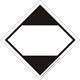 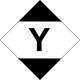 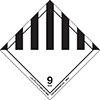 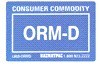 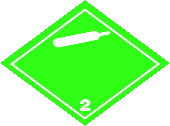 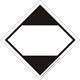 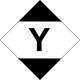 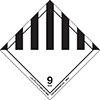 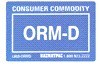 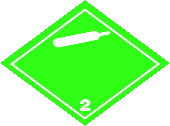 49CFR (GND) CONSUMER COMMODITY, ORM-D (≤ 1.0L) or 49 CFR (GND) UN1950, AEROSOLS, NON-FLAMMABLE, 2.2, “LTD. QTY.” or 49 CFR (GND) UN1950, AEROSOLS, NON-FLAMMABLE, 2.2, or IATA (AIR) ID 8000, CONSUMER COMMODITY, 9 or IATA (AIR) UN 1950, AEROSOLS, NON-FLAMMABLE, 2.2, “LTD. QTY.” or IATA (AIR) UN 1950, AEROSOLS, NON-FLAMMABLE, 2.2 or IMDG (OCN) UN1950, AEROSOLS, NON-FLAMMABLE, 2.2, “LTD. QTY.” or IMDG (OCN) UN1950, AEROSOLS, NON-FLAMMABLE, 2.2 CHOOSE FROM THE FOLLOWING SYMBOLS: 49CFR (GND) CONSUMER COMMODITY, ORM-D (≤ 1.0L) or 49 CFR (GND) UN1950, AEROSOLS, NON-FLAMMABLE, 2.2, “LTD. QTY.” or 49 CFR (GND) UN1950, AEROSOLS, NON-FLAMMABLE, 2.2, or IATA (AIR) ID 8000, CONSUMER COMMODITY, 9 or IATA (AIR) UN 1950, AEROSOLS, NON-FLAMMABLE, 2.2, “LTD. QTY.” or IATA (AIR) UN 1950, AEROSOLS, NON-FLAMMABLE, 2.2 or IMDG (OCN) UN1950, AEROSOLS, NON-FLAMMABLE, 2.2, “LTD. QTY.” or IMDG (OCN) UN1950, AEROSOLS, NON-FLAMMABLE, 2.2 CHOOSE FROM THE FOLLOWING SYMBOLS: 49CFR (GND) CONSUMER COMMODITY, ORM-D (≤ 1.0L) or 49 CFR (GND) UN1950, AEROSOLS, NON-FLAMMABLE, 2.2, “LTD. QTY.” or 49 CFR (GND) UN1950, AEROSOLS, NON-FLAMMABLE, 2.2, or IATA (AIR) ID 8000, CONSUMER COMMODITY, 9 or IATA (AIR) UN 1950, AEROSOLS, NON-FLAMMABLE, 2.2, “LTD. QTY.” or IATA (AIR) UN 1950, AEROSOLS, NON-FLAMMABLE, 2.2 or IMDG (OCN) UN1950, AEROSOLS, NON-FLAMMABLE, 2.2, “LTD. QTY.” or IMDG (OCN) UN1950, AEROSOLS, NON-FLAMMABLE, 2.2 CHOOSE FROM THE FOLLOWING SYMBOLS: 49CFR (GND) CONSUMER COMMODITY, ORM-D (≤ 1.0L) or 49 CFR (GND) UN1950, AEROSOLS, NON-FLAMMABLE, 2.2, “LTD. QTY.” or 49 CFR (GND) UN1950, AEROSOLS, NON-FLAMMABLE, 2.2, or IATA (AIR) ID 8000, CONSUMER COMMODITY, 9 or IATA (AIR) UN 1950, AEROSOLS, NON-FLAMMABLE, 2.2, “LTD. QTY.” or IATA (AIR) UN 1950, AEROSOLS, NON-FLAMMABLE, 2.2 or IMDG (OCN) UN1950, AEROSOLS, NON-FLAMMABLE, 2.2, “LTD. QTY.” or IMDG (OCN) UN1950, AEROSOLS, NON-FLAMMABLE, 2.2 CHOOSE FROM THE FOLLOWING SYMBOLS: 49CFR (GND) CONSUMER COMMODITY, ORM-D (≤ 1.0L) or 49 CFR (GND) UN1950, AEROSOLS, NON-FLAMMABLE, 2.2, “LTD. QTY.” or 49 CFR (GND) UN1950, AEROSOLS, NON-FLAMMABLE, 2.2, or IATA (AIR) ID 8000, CONSUMER COMMODITY, 9 or IATA (AIR) UN 1950, AEROSOLS, NON-FLAMMABLE, 2.2, “LTD. QTY.” or IATA (AIR) UN 1950, AEROSOLS, NON-FLAMMABLE, 2.2 or IMDG (OCN) UN1950, AEROSOLS, NON-FLAMMABLE, 2.2, “LTD. QTY.” or IMDG (OCN) UN1950, AEROSOLS, NON-FLAMMABLE, 2.2 CHOOSE FROM THE FOLLOWING SYMBOLS: 49CFR (GND) CONSUMER COMMODITY, ORM-D (≤ 1.0L) or 49 CFR (GND) UN1950, AEROSOLS, NON-FLAMMABLE, 2.2, “LTD. QTY.” or 49 CFR (GND) UN1950, AEROSOLS, NON-FLAMMABLE, 2.2, or IATA (AIR) ID 8000, CONSUMER COMMODITY, 9 or IATA (AIR) UN 1950, AEROSOLS, NON-FLAMMABLE, 2.2, “LTD. QTY.” or IATA (AIR) UN 1950, AEROSOLS, NON-FLAMMABLE, 2.2 or IMDG (OCN) UN1950, AEROSOLS, NON-FLAMMABLE, 2.2, “LTD. QTY.” or IMDG (OCN) UN1950, AEROSOLS, NON-FLAMMABLE, 2.2 CHOOSE FROM THE FOLLOWING SYMBOLS: 49CFR (GND) CONSUMER COMMODITY, ORM-D (≤ 1.0L) or 49 CFR (GND) UN1950, AEROSOLS, NON-FLAMMABLE, 2.2, “LTD. QTY.” or 49 CFR (GND) UN1950, AEROSOLS, NON-FLAMMABLE, 2.2, or IATA (AIR) ID 8000, CONSUMER COMMODITY, 9 or IATA (AIR) UN 1950, AEROSOLS, NON-FLAMMABLE, 2.2, “LTD. QTY.” or IATA (AIR) UN 1950, AEROSOLS, NON-FLAMMABLE, 2.2 or IMDG (OCN) UN1950, AEROSOLS, NON-FLAMMABLE, 2.2, “LTD. QTY.” or IMDG (OCN) UN1950, AEROSOLS, NON-FLAMMABLE, 2.2 CHOOSE FROM THE FOLLOWING SYMBOLS: 49CFR (GND) CONSUMER COMMODITY, ORM-D (≤ 1.0L) or 49 CFR (GND) UN1950, AEROSOLS, NON-FLAMMABLE, 2.2, “LTD. QTY.” or 49 CFR (GND) UN1950, AEROSOLS, NON-FLAMMABLE, 2.2, or IATA (AIR) ID 8000, CONSUMER COMMODITY, 9 or IATA (AIR) UN 1950, AEROSOLS, NON-FLAMMABLE, 2.2, “LTD. QTY.” or IATA (AIR) UN 1950, AEROSOLS, NON-FLAMMABLE, 2.2 or IMDG (OCN) UN1950, AEROSOLS, NON-FLAMMABLE, 2.2, “LTD. QTY.” or IMDG (OCN) UN1950, AEROSOLS, NON-FLAMMABLE, 2.2 CHOOSE FROM THE FOLLOWING SYMBOLS: 49CFR (GND) CONSUMER COMMODITY, ORM-D (≤ 1.0L) or 49 CFR (GND) UN1950, AEROSOLS, NON-FLAMMABLE, 2.2, “LTD. QTY.” or 49 CFR (GND) UN1950, AEROSOLS, NON-FLAMMABLE, 2.2, or IATA (AIR) ID 8000, CONSUMER COMMODITY, 9 or IATA (AIR) UN 1950, AEROSOLS, NON-FLAMMABLE, 2.2, “LTD. QTY.” or IATA (AIR) UN 1950, AEROSOLS, NON-FLAMMABLE, 2.2 or IMDG (OCN) UN1950, AEROSOLS, NON-FLAMMABLE, 2.2, “LTD. QTY.” or IMDG (OCN) UN1950, AEROSOLS, NON-FLAMMABLE, 2.2 CHOOSE FROM THE FOLLOWING SYMBOLS: 49CFR (GND) CONSUMER COMMODITY, ORM-D (≤ 1.0L) or 49 CFR (GND) UN1950, AEROSOLS, NON-FLAMMABLE, 2.2, “LTD. QTY.” or 49 CFR (GND) UN1950, AEROSOLS, NON-FLAMMABLE, 2.2, or IATA (AIR) ID 8000, CONSUMER COMMODITY, 9 or IATA (AIR) UN 1950, AEROSOLS, NON-FLAMMABLE, 2.2, “LTD. QTY.” or IATA (AIR) UN 1950, AEROSOLS, NON-FLAMMABLE, 2.2 or IMDG (OCN) UN1950, AEROSOLS, NON-FLAMMABLE, 2.2, “LTD. QTY.” or IMDG (OCN) UN1950, AEROSOLS, NON-FLAMMABLE, 2.2 CHOOSE FROM THE FOLLOWING SYMBOLS: 14.2 HAZCHEM CODE: HAZCHEM CODE: Regulated 	Aerosol Level: ( 1 ) Regulated 	Aerosol Level: ( 1 ) Regulated 	Aerosol Level: ( 1 ) Regulated 	Aerosol Level: ( 1 ) Regulated 	Aerosol Level: ( 1 ) Regulated 	Aerosol Level: ( 1 ) Regulated 	Aerosol Level: ( 1 ) Regulated 	Aerosol Level: ( 1 ) Regulated 	Aerosol Level: ( 1 ) Regulated 	Aerosol Level: ( 1 ) Regulated 	Aerosol Level: ( 1 ) Regulated 	Aerosol Level: ( 1 ) 14.3 MARINE POLLUTANT: MARINE POLLUTANT: N 	49 CFR Appendix B Section 172.101 N 	49 CFR Appendix B Section 172.101 N 	49 CFR Appendix B Section 172.101 N 	49 CFR Appendix B Section 172.101 N 	49 CFR Appendix B Section 172.101 N 	49 CFR Appendix B Section 172.101 N 	49 CFR Appendix B Section 172.101 N 	49 CFR Appendix B Section 172.101 N 	49 CFR Appendix B Section 172.101 N 	49 CFR Appendix B Section 172.101 N 	49 CFR Appendix B Section 172.101 N 	49 CFR Appendix B Section 172.101 15. REGULATORY INFORMATION 15. REGULATORY INFORMATION 15. REGULATORY INFORMATION 15. REGULATORY INFORMATION 15. REGULATORY INFORMATION 15. REGULATORY INFORMATION 15. REGULATORY INFORMATION 15. REGULATORY INFORMATION 15. REGULATORY INFORMATION 15. REGULATORY INFORMATION 15. REGULATORY INFORMATION 15. REGULATORY INFORMATION 15.1 Contents of this SDS comply with the OSHA Hazard Communication Standard CFR 1910.1200: The Globally Harmonized System of Classification and Labelling of Chemicals (GHS) Contents of this SDS comply with the OSHA Hazard Communication Standard CFR 1910.1200: The Globally Harmonized System of Classification and Labelling of Chemicals (GHS) Contents of this SDS comply with the OSHA Hazard Communication Standard CFR 1910.1200: The Globally Harmonized System of Classification and Labelling of Chemicals (GHS) Contents of this SDS comply with the OSHA Hazard Communication Standard CFR 1910.1200: The Globally Harmonized System of Classification and Labelling of Chemicals (GHS) Contents of this SDS comply with the OSHA Hazard Communication Standard CFR 1910.1200: The Globally Harmonized System of Classification and Labelling of Chemicals (GHS) Contents of this SDS comply with the OSHA Hazard Communication Standard CFR 1910.1200: The Globally Harmonized System of Classification and Labelling of Chemicals (GHS) Contents of this SDS comply with the OSHA Hazard Communication Standard CFR 1910.1200: The Globally Harmonized System of Classification and Labelling of Chemicals (GHS) Contents of this SDS comply with the OSHA Hazard Communication Standard CFR 1910.1200: The Globally Harmonized System of Classification and Labelling of Chemicals (GHS) Contents of this SDS comply with the OSHA Hazard Communication Standard CFR 1910.1200: The Globally Harmonized System of Classification and Labelling of Chemicals (GHS) Contents of this SDS comply with the OSHA Hazard Communication Standard CFR 1910.1200: The Globally Harmonized System of Classification and Labelling of Chemicals (GHS) Contents of this SDS comply with the OSHA Hazard Communication Standard CFR 1910.1200: The Globally Harmonized System of Classification and Labelling of Chemicals (GHS) Contents of this SDS comply with the OSHA Hazard Communication Standard CFR 1910.1200: The Globally Harmonized System of Classification and Labelling of Chemicals (GHS) Contents of this SDS comply with the OSHA Hazard Communication Standard CFR 1910.1200: The Globally Harmonized System of Classification and Labelling of Chemicals (GHS) Contents of this SDS comply with the OSHA Hazard Communication Standard CFR 1910.1200: The Globally Harmonized System of Classification and Labelling of Chemicals (GHS) 15.2 EPA SARA Title III Chemical Listings Section 302 Extremely Hazardous Substances: None Section 304 CERCLA Hazardous Substances: None Section 313 Toxic Chemicals: None present or none present in regulated quantities. EPA SARA Title III Chemical Listings Section 302 Extremely Hazardous Substances: None Section 304 CERCLA Hazardous Substances: None Section 313 Toxic Chemicals: None present or none present in regulated quantities. EPA SARA Title III Chemical Listings Section 302 Extremely Hazardous Substances: None Section 304 CERCLA Hazardous Substances: None Section 313 Toxic Chemicals: None present or none present in regulated quantities. EPA SARA Title III Chemical Listings Section 302 Extremely Hazardous Substances: None Section 304 CERCLA Hazardous Substances: None Section 313 Toxic Chemicals: None present or none present in regulated quantities. EPA SARA Title III Chemical Listings Section 302 Extremely Hazardous Substances: None Section 304 CERCLA Hazardous Substances: None Section 313 Toxic Chemicals: None present or none present in regulated quantities. EPA SARA Title III Chemical Listings Section 302 Extremely Hazardous Substances: None Section 304 CERCLA Hazardous Substances: None Section 313 Toxic Chemicals: None present or none present in regulated quantities. EPA SARA Title III Chemical Listings Section 302 Extremely Hazardous Substances: None Section 304 CERCLA Hazardous Substances: None Section 313 Toxic Chemicals: None present or none present in regulated quantities. EPA SARA Title III Chemical Listings Section 302 Extremely Hazardous Substances: None Section 304 CERCLA Hazardous Substances: None Section 313 Toxic Chemicals: None present or none present in regulated quantities. EPA SARA Title III Chemical Listings Section 302 Extremely Hazardous Substances: None Section 304 CERCLA Hazardous Substances: None Section 313 Toxic Chemicals: None present or none present in regulated quantities. EPA SARA Title III Chemical Listings Section 302 Extremely Hazardous Substances: None Section 304 CERCLA Hazardous Substances: None Section 313 Toxic Chemicals: None present or none present in regulated quantities. EPA SARA Title III Chemical Listings Section 302 Extremely Hazardous Substances: None Section 304 CERCLA Hazardous Substances: None Section 313 Toxic Chemicals: None present or none present in regulated quantities. EPA SARA Title III Chemical Listings Section 302 Extremely Hazardous Substances: None Section 304 CERCLA Hazardous Substances: None Section 313 Toxic Chemicals: None present or none present in regulated quantities. EPA SARA Title III Chemical Listings Section 302 Extremely Hazardous Substances: None Section 304 CERCLA Hazardous Substances: None Section 313 Toxic Chemicals: None present or none present in regulated quantities. EPA SARA Title III Chemical Listings Section 302 Extremely Hazardous Substances: None Section 304 CERCLA Hazardous Substances: None Section 313 Toxic Chemicals: None present or none present in regulated quantities. 15.3 California Proposition 65: No reportable components California Proposition 65: No reportable components California Proposition 65: No reportable components California Proposition 65: No reportable components California Proposition 65: No reportable components California Proposition 65: No reportable components California Proposition 65: No reportable components California Proposition 65: No reportable components California Proposition 65: No reportable components California Proposition 65: No reportable components California Proposition 65: No reportable components California Proposition 65: No reportable components California Proposition 65: No reportable components California Proposition 65: No reportable components UN GHS: Globally Harmonized System of Classification and Labelling of Chemicals (GHS) ("The Purple Book"), United Nations, 2005 First Revised Edition, available online or from United Nations Publications. UN GHS website UN GHS: Globally Harmonized System of Classification and Labelling of Chemicals (GHS) ("The Purple Book"), United Nations, 2005 First Revised Edition, available online or from United Nations Publications. UN GHS website UN GHS: Globally Harmonized System of Classification and Labelling of Chemicals (GHS) ("The Purple Book"), United Nations, 2005 First Revised Edition, available online or from United Nations Publications. UN GHS website UN GHS: Globally Harmonized System of Classification and Labelling of Chemicals (GHS) ("The Purple Book"), United Nations, 2005 First Revised Edition, available online or from United Nations Publications. UN GHS website UN GHS: Globally Harmonized System of Classification and Labelling of Chemicals (GHS) ("The Purple Book"), United Nations, 2005 First Revised Edition, available online or from United Nations Publications. UN GHS website UN GHS: Globally Harmonized System of Classification and Labelling of Chemicals (GHS) ("The Purple Book"), United Nations, 2005 First Revised Edition, available online or from United Nations Publications. UN GHS website UN GHS: Globally Harmonized System of Classification and Labelling of Chemicals (GHS) ("The Purple Book"), United Nations, 2005 First Revised Edition, available online or from United Nations Publications. UN GHS website UN GHS: Globally Harmonized System of Classification and Labelling of Chemicals (GHS) ("The Purple Book"), United Nations, 2005 First Revised Edition, available online or from United Nations Publications. UN GHS website UN GHS: Globally Harmonized System of Classification and Labelling of Chemicals (GHS) ("The Purple Book"), United Nations, 2005 First Revised Edition, available online or from United Nations Publications. UN GHS website UN GHS: Globally Harmonized System of Classification and Labelling of Chemicals (GHS) ("The Purple Book"), United Nations, 2005 First Revised Edition, available online or from United Nations Publications. UN GHS website UN GHS: Globally Harmonized System of Classification and Labelling of Chemicals (GHS) ("The Purple Book"), United Nations, 2005 First Revised Edition, available online or from United Nations Publications. UN GHS website UN GHS: Globally Harmonized System of Classification and Labelling of Chemicals (GHS) ("The Purple Book"), United Nations, 2005 First Revised Edition, available online or from United Nations Publications. UN GHS website UN GHS: Globally Harmonized System of Classification and Labelling of Chemicals (GHS) ("The Purple Book"), United Nations, 2005 First Revised Edition, available online or from United Nations Publications. UN GHS website UN GHS: Globally Harmonized System of Classification and Labelling of Chemicals (GHS) ("The Purple Book"), United Nations, 2005 First Revised Edition, available online or from United Nations Publications. UN GHS website USA: Federal Hazardous Materials Transportation Law (49 U.S.C. 5101 et seq.). USA: Federal Hazardous Materials Transportation Law (49 U.S.C. 5101 et seq.). USA: Federal Hazardous Materials Transportation Law (49 U.S.C. 5101 et seq.). USA: Federal Hazardous Materials Transportation Law (49 U.S.C. 5101 et seq.). USA: Federal Hazardous Materials Transportation Law (49 U.S.C. 5101 et seq.). USA: Federal Hazardous Materials Transportation Law (49 U.S.C. 5101 et seq.). USA: Federal Hazardous Materials Transportation Law (49 U.S.C. 5101 et seq.). USA: Federal Hazardous Materials Transportation Law (49 U.S.C. 5101 et seq.). USA: Federal Hazardous Materials Transportation Law (49 U.S.C. 5101 et seq.). USA: Federal Hazardous Materials Transportation Law (49 U.S.C. 5101 et seq.). USA: Federal Hazardous Materials Transportation Law (49 U.S.C. 5101 et seq.). USA: Federal Hazardous Materials Transportation Law (49 U.S.C. 5101 et seq.). USA: Federal Hazardous Materials Transportation Law (49 U.S.C. 5101 et seq.). USA: Federal Hazardous Materials Transportation Law (49 U.S.C. 5101 et seq.). USA: OSHA Hazard Communication Standard 29 CFR 1910.1200. USA: OSHA Hazard Communication Standard 29 CFR 1910.1200. USA: OSHA Hazard Communication Standard 29 CFR 1910.1200. USA: OSHA Hazard Communication Standard 29 CFR 1910.1200. USA: OSHA Hazard Communication Standard 29 CFR 1910.1200. USA: OSHA Hazard Communication Standard 29 CFR 1910.1200. USA: OSHA Hazard Communication Standard 29 CFR 1910.1200. USA: OSHA Hazard Communication Standard 29 CFR 1910.1200. USA: OSHA Hazard Communication Standard 29 CFR 1910.1200. USA: OSHA Hazard Communication Standard 29 CFR 1910.1200. USA: OSHA Hazard Communication Standard 29 CFR 1910.1200. USA: OSHA Hazard Communication Standard 29 CFR 1910.1200. USA: OSHA Hazard Communication Standard 29 CFR 1910.1200. USA: OSHA Hazard Communication Standard 29 CFR 1910.1200. 16. OTHER INFORMATION: including information on preparation and revision of the SDS 16. OTHER INFORMATION: including information on preparation and revision of the SDS 16. OTHER INFORMATION: including information on preparation and revision of the SDS 16. OTHER INFORMATION: including information on preparation and revision of the SDS 16. OTHER INFORMATION: including information on preparation and revision of the SDS 16. OTHER INFORMATION: including information on preparation and revision of the SDS 16. OTHER INFORMATION: including information on preparation and revision of the SDS 16. OTHER INFORMATION: including information on preparation and revision of the SDS 16. OTHER INFORMATION: including information on preparation and revision of the SDS 16. OTHER INFORMATION: including information on preparation and revision of the SDS 16. OTHER INFORMATION: including information on preparation and revision of the SDS 16. OTHER INFORMATION: including information on preparation and revision of the SDS 16. OTHER INFORMATION: including information on preparation and revision of the SDS 16. OTHER INFORMATION: including information on preparation and revision of the SDS 16. OTHER INFORMATION: including information on preparation and revision of the SDS Further information			:	None. This MSDS is intended to provide a brief summary of our knowledge and guidance regarding the use of this material. The information contained here has been compiled from sources considered by Moroccanoil to be dependable and is accurate to the best of the company’s knowledge. It is not meant to be an all-inclusive document on worldwide hazard communication regulations.This information is offered in good faith. Each user of this material needs to evaluate the conditions of use and design the appropriate protective mechanisms to prevent employee exposures, property damage or release to the environment. Moroccanoil assumes no responsibility for injury to the recipient, or third parties or for any damage to any property resulting from misuse of the product.Further information			:	None. This MSDS is intended to provide a brief summary of our knowledge and guidance regarding the use of this material. The information contained here has been compiled from sources considered by Moroccanoil to be dependable and is accurate to the best of the company’s knowledge. It is not meant to be an all-inclusive document on worldwide hazard communication regulations.This information is offered in good faith. Each user of this material needs to evaluate the conditions of use and design the appropriate protective mechanisms to prevent employee exposures, property damage or release to the environment. Moroccanoil assumes no responsibility for injury to the recipient, or third parties or for any damage to any property resulting from misuse of the product.Further information			:	None. This MSDS is intended to provide a brief summary of our knowledge and guidance regarding the use of this material. The information contained here has been compiled from sources considered by Moroccanoil to be dependable and is accurate to the best of the company’s knowledge. It is not meant to be an all-inclusive document on worldwide hazard communication regulations.This information is offered in good faith. Each user of this material needs to evaluate the conditions of use and design the appropriate protective mechanisms to prevent employee exposures, property damage or release to the environment. Moroccanoil assumes no responsibility for injury to the recipient, or third parties or for any damage to any property resulting from misuse of the product.Further information			:	None. This MSDS is intended to provide a brief summary of our knowledge and guidance regarding the use of this material. The information contained here has been compiled from sources considered by Moroccanoil to be dependable and is accurate to the best of the company’s knowledge. It is not meant to be an all-inclusive document on worldwide hazard communication regulations.This information is offered in good faith. Each user of this material needs to evaluate the conditions of use and design the appropriate protective mechanisms to prevent employee exposures, property damage or release to the environment. Moroccanoil assumes no responsibility for injury to the recipient, or third parties or for any damage to any property resulting from misuse of the product.Further information			:	None. This MSDS is intended to provide a brief summary of our knowledge and guidance regarding the use of this material. The information contained here has been compiled from sources considered by Moroccanoil to be dependable and is accurate to the best of the company’s knowledge. It is not meant to be an all-inclusive document on worldwide hazard communication regulations.This information is offered in good faith. Each user of this material needs to evaluate the conditions of use and design the appropriate protective mechanisms to prevent employee exposures, property damage or release to the environment. Moroccanoil assumes no responsibility for injury to the recipient, or third parties or for any damage to any property resulting from misuse of the product.Further information			:	None. This MSDS is intended to provide a brief summary of our knowledge and guidance regarding the use of this material. The information contained here has been compiled from sources considered by Moroccanoil to be dependable and is accurate to the best of the company’s knowledge. It is not meant to be an all-inclusive document on worldwide hazard communication regulations.This information is offered in good faith. Each user of this material needs to evaluate the conditions of use and design the appropriate protective mechanisms to prevent employee exposures, property damage or release to the environment. Moroccanoil assumes no responsibility for injury to the recipient, or third parties or for any damage to any property resulting from misuse of the product.Further information			:	None. This MSDS is intended to provide a brief summary of our knowledge and guidance regarding the use of this material. The information contained here has been compiled from sources considered by Moroccanoil to be dependable and is accurate to the best of the company’s knowledge. It is not meant to be an all-inclusive document on worldwide hazard communication regulations.This information is offered in good faith. Each user of this material needs to evaluate the conditions of use and design the appropriate protective mechanisms to prevent employee exposures, property damage or release to the environment. Moroccanoil assumes no responsibility for injury to the recipient, or third parties or for any damage to any property resulting from misuse of the product.Further information			:	None. This MSDS is intended to provide a brief summary of our knowledge and guidance regarding the use of this material. The information contained here has been compiled from sources considered by Moroccanoil to be dependable and is accurate to the best of the company’s knowledge. It is not meant to be an all-inclusive document on worldwide hazard communication regulations.This information is offered in good faith. Each user of this material needs to evaluate the conditions of use and design the appropriate protective mechanisms to prevent employee exposures, property damage or release to the environment. Moroccanoil assumes no responsibility for injury to the recipient, or third parties or for any damage to any property resulting from misuse of the product.Further information			:	None. This MSDS is intended to provide a brief summary of our knowledge and guidance regarding the use of this material. The information contained here has been compiled from sources considered by Moroccanoil to be dependable and is accurate to the best of the company’s knowledge. It is not meant to be an all-inclusive document on worldwide hazard communication regulations.This information is offered in good faith. Each user of this material needs to evaluate the conditions of use and design the appropriate protective mechanisms to prevent employee exposures, property damage or release to the environment. Moroccanoil assumes no responsibility for injury to the recipient, or third parties or for any damage to any property resulting from misuse of the product.Further information			:	None. This MSDS is intended to provide a brief summary of our knowledge and guidance regarding the use of this material. The information contained here has been compiled from sources considered by Moroccanoil to be dependable and is accurate to the best of the company’s knowledge. It is not meant to be an all-inclusive document on worldwide hazard communication regulations.This information is offered in good faith. Each user of this material needs to evaluate the conditions of use and design the appropriate protective mechanisms to prevent employee exposures, property damage or release to the environment. Moroccanoil assumes no responsibility for injury to the recipient, or third parties or for any damage to any property resulting from misuse of the product.Further information			:	None. This MSDS is intended to provide a brief summary of our knowledge and guidance regarding the use of this material. The information contained here has been compiled from sources considered by Moroccanoil to be dependable and is accurate to the best of the company’s knowledge. It is not meant to be an all-inclusive document on worldwide hazard communication regulations.This information is offered in good faith. Each user of this material needs to evaluate the conditions of use and design the appropriate protective mechanisms to prevent employee exposures, property damage or release to the environment. Moroccanoil assumes no responsibility for injury to the recipient, or third parties or for any damage to any property resulting from misuse of the product.Further information			:	None. This MSDS is intended to provide a brief summary of our knowledge and guidance regarding the use of this material. The information contained here has been compiled from sources considered by Moroccanoil to be dependable and is accurate to the best of the company’s knowledge. It is not meant to be an all-inclusive document on worldwide hazard communication regulations.This information is offered in good faith. Each user of this material needs to evaluate the conditions of use and design the appropriate protective mechanisms to prevent employee exposures, property damage or release to the environment. Moroccanoil assumes no responsibility for injury to the recipient, or third parties or for any damage to any property resulting from misuse of the product.Further information			:	None. This MSDS is intended to provide a brief summary of our knowledge and guidance regarding the use of this material. The information contained here has been compiled from sources considered by Moroccanoil to be dependable and is accurate to the best of the company’s knowledge. It is not meant to be an all-inclusive document on worldwide hazard communication regulations.This information is offered in good faith. Each user of this material needs to evaluate the conditions of use and design the appropriate protective mechanisms to prevent employee exposures, property damage or release to the environment. Moroccanoil assumes no responsibility for injury to the recipient, or third parties or for any damage to any property resulting from misuse of the product.Further information			:	None. This MSDS is intended to provide a brief summary of our knowledge and guidance regarding the use of this material. The information contained here has been compiled from sources considered by Moroccanoil to be dependable and is accurate to the best of the company’s knowledge. It is not meant to be an all-inclusive document on worldwide hazard communication regulations.This information is offered in good faith. Each user of this material needs to evaluate the conditions of use and design the appropriate protective mechanisms to prevent employee exposures, property damage or release to the environment. Moroccanoil assumes no responsibility for injury to the recipient, or third parties or for any damage to any property resulting from misuse of the product.Further information			:	None. This MSDS is intended to provide a brief summary of our knowledge and guidance regarding the use of this material. The information contained here has been compiled from sources considered by Moroccanoil to be dependable and is accurate to the best of the company’s knowledge. It is not meant to be an all-inclusive document on worldwide hazard communication regulations.This information is offered in good faith. Each user of this material needs to evaluate the conditions of use and design the appropriate protective mechanisms to prevent employee exposures, property damage or release to the environment. Moroccanoil assumes no responsibility for injury to the recipient, or third parties or for any damage to any property resulting from misuse of the product.